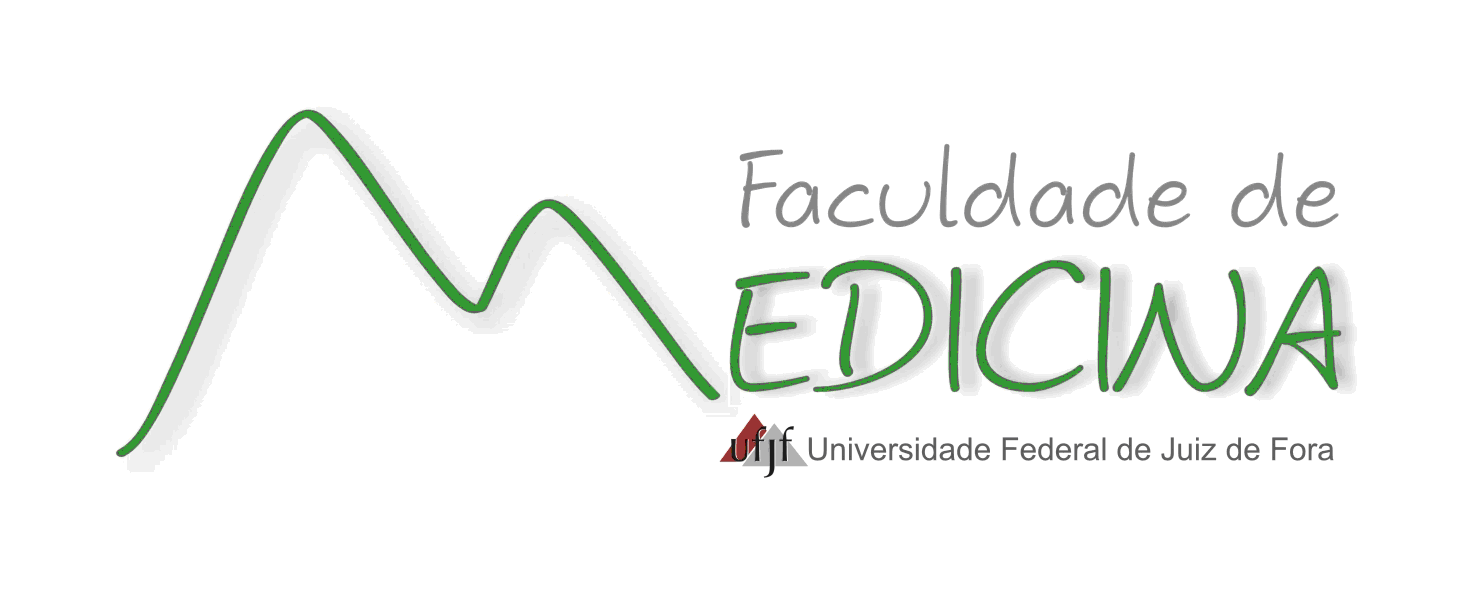 PÓS-GRADUAÇÃO EM SÁUDE - Faculdade de MedicinaEugênio do Nascimento, s/n – Dom Bosco – CEP 36038-330 – Juiz de Fora – MGTel. (32) 2102-3848  e-mail: ppgs.medicina@ufjf.edu.brJuiz de Fora, xx de xxxxxxxx de xxxx.Ilmo(a). Sr(a).Prof(a). Dr(a). xxxxxxxxxxxxxxxxxxxPrezado(a) Professor(a),Em nome da Comissão Executiva do Programa de Pós-Graduação em Saúde da Faculdade de Medicina da Universidade Federal de Juiz de Fora, tenho a honra de convidá-lo(a) para participar da Banca Examinadora de Qualificação do Projeto de Pesquisa de Mestrado do(a) aluno(a) XXXXXXXXXXXXXXXXXXXXXXXXXXX, intitulado “xxxxxxxxx”.A Banca Examinadora deverá se reunir no dia xx de xxxxx de xxxx às xx horas na sala xxxxxxx e terá a seguinte composição:Prof(a). Dr(a). xxxxxxxxxxxxxxxxxProf(a). Dr(a). xxxxxxxxxxxxxxxxxProf(a). Dr(a). xxxxxxxxxxxxxxxxxProf(a). Dr(a). xxxxxxxxxxxxxxxxxSolicitamos ao(à) Professor(a)que apresente por escrito, ao final da avaliação, as eventuais correções e/ou sugestões do texto que lhe foi encaminhado para facilitar a implementação das mesmas pelo(a) mestrando(a).Atenciosamente,        